Weekly Activities Report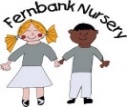 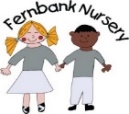               Please see below planned activities for the children for the forthcoming week.Week commencing- 31/01/22All children will be;Joining in P.E activities in the school hall (Monday morning and Friday afternoons)Learning Jolly Phonics letter sound ‘e’Learning the Makaton signs for animals that live on the farm Hannah’s Yellow groupWriting some letters of our name (Pre-school children) or drawing a picture and practicing pencil control (Non pre-school children)Learning some rhyming words Learning about feelings and emotions whilst playing a posting gameMaking cars for our transport display using paper platesSinging number nursery rhymes Jo's Green group Circle time activity talking about our families and who lives in our house. (Please could children bring in a photograph or email one to nursery for us to print out)Looking at Chinese writing and making our own marks on paper to represent our own Chinese writing Making small blossom trees Recognising and counting basic shapes Farheen’s Blue groupCopying the number of claps in a rhythm using fruit as visual promptPracticing fastening zips and buttons and putting on our own hats and scarfs Free painting activity to display on our art gallery display board Writing some letters of our name (Pre-school children) or drawing a picture and practicing pencil control (Non pre-school children)Listening to a story and answering questions relating to the storyA note to parents/Carers; Fernbank library - If you want your child to choose a book and swap it each week at our library please bring in a book bag or purchase one from ourselves for £1.50. Please ask a member of staff for further details.Its coming to that time of year that we have lots of coughs, sneezes and runny noses. If your child is unwell please keep them off nursery. If they have any COVID 19 symptoms please book your child in for a PCR test and await the results before returning to nursery. PLEASE INFORM NURSERY OF ANY POSITVE CASES AS WE HAVE A DUTY OF REPORTING THESE TO OUR LOCAL AUTHORITY 